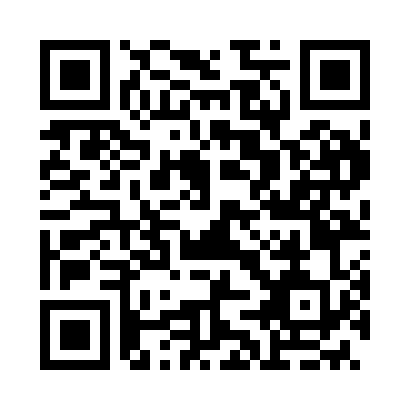 Prayer times for Zsarokahegy, HungaryMon 1 Jul 2024 - Wed 31 Jul 2024High Latitude Method: Midnight RulePrayer Calculation Method: Muslim World LeagueAsar Calculation Method: HanafiPrayer times provided by https://www.salahtimes.comDateDayFajrSunriseDhuhrAsrMaghribIsha1Mon1:524:5012:476:148:4311:212Tue1:544:5112:476:148:4311:203Wed1:564:5112:476:148:4211:194Thu1:584:5212:476:138:4211:185Fri2:004:5312:476:138:4211:176Sat2:024:5412:486:138:4111:157Sun2:044:5412:486:138:4111:148Mon2:064:5512:486:138:4011:129Tue2:084:5612:486:138:4011:1110Wed2:104:5712:486:128:3911:0911Thu2:134:5812:486:128:3811:0712Fri2:154:5912:486:128:3811:0513Sat2:185:0012:486:118:3711:0414Sun2:205:0112:496:118:3611:0215Mon2:225:0212:496:118:3511:0016Tue2:255:0312:496:108:3410:5817Wed2:275:0412:496:108:3410:5618Thu2:305:0512:496:098:3310:5419Fri2:325:0612:496:098:3210:5220Sat2:355:0712:496:088:3110:4921Sun2:375:0812:496:088:3010:4722Mon2:405:0912:496:078:2910:4523Tue2:425:1012:496:068:2710:4324Wed2:455:1212:496:068:2610:4125Thu2:475:1312:496:058:2510:3826Fri2:505:1412:496:048:2410:3627Sat2:525:1512:496:048:2310:3428Sun2:555:1612:496:038:2110:3229Mon2:575:1812:496:028:2010:2930Tue2:595:1912:496:018:1910:2731Wed3:025:2012:496:008:1710:25